МУНИЦИПАЛЬНОЕ БЮДЖЕТНОЕ ДОШКОЛЬНОЕ ОБРАЗОВАТЕЛЬНО УЧРЕЖДЕНИЕ ДЕТСКИЙ САД № 18 «СОЛНЫШКО»Подвижные игрыдля детей старшей компенсирующей группы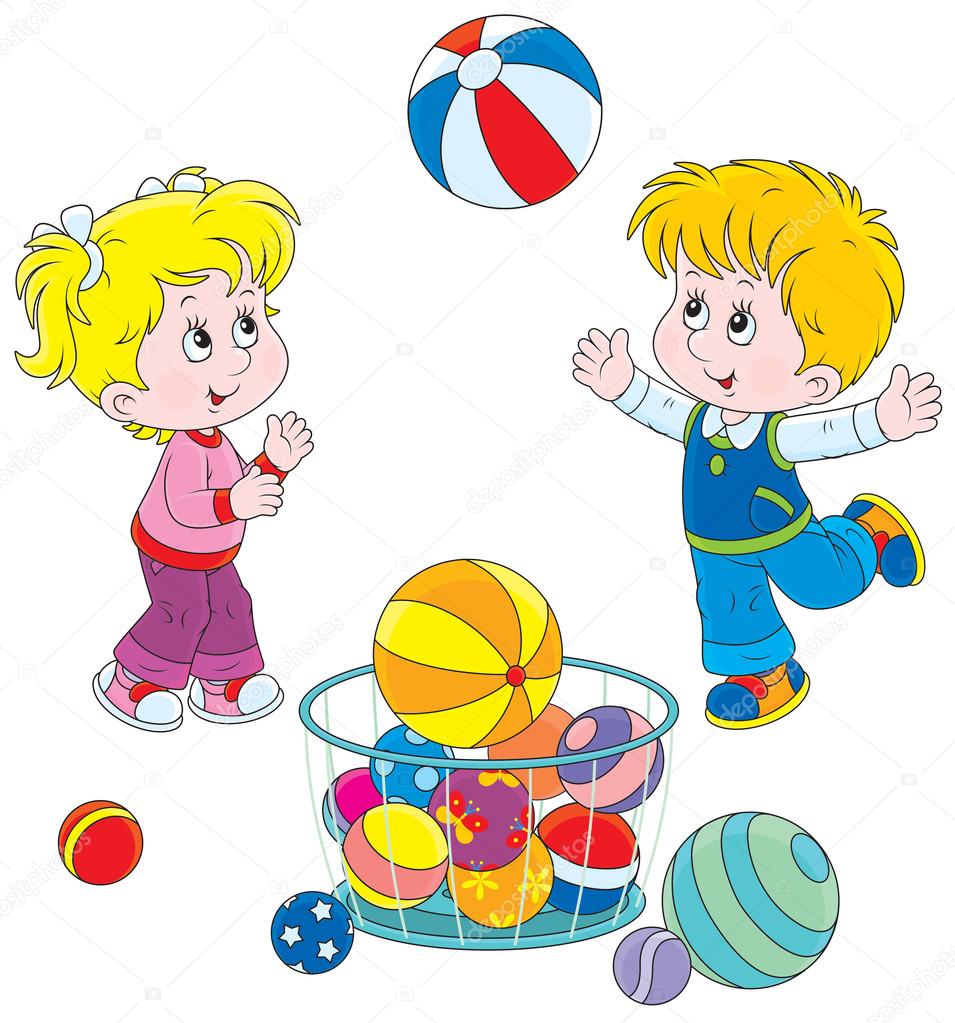 Провела: Инструктор по ФК Мирошниченко А.Сг. Приморско-Ахатрск«Радуются взрослые и дети»Выполнение по образцу за педагогом движений: на каждую строку дети загибают пальчик, 6 строка – сжимать и разжимать кулачок.Кто ещё радуется солнышку?Радуется дедушка,Радуется бабушка,Радуется мамочка,Радуется папочка,Очень радуюсь я.Рада солнцу вся семья! «Цветочек для мамочки»Ой, в нашем цветникеБольшой цветок на стебельке.                 Раскрывать и закрывать кулачок, пальчики, будто лепестки.От ветерка качается,                              Движения руками вправо-влево.И мне улыбается!                                   Мимика, жесты.Я мамочку поцелуюИ цветочек подарю ей!«Семья»С каждой строкой дети загибают по одному пальчику, начиная с большого.Этот пальчик – дедушка,Этот пальчик – бабушка,Этот пальчик – мамочка,Этот пальчик – папочка,Этот пальчик – я.Вот и вся моя семья!«Мы веселые ребята»Дети становятся в две шеренги. Одна шеренга убегает, другая догоняет (встают друг за другом на расстоянии 2 м). Та шеренга, которая убегает, говорит слова:Мы веселые ребята,Любим бегать и играть.Ну, попробуй нас догнать.Дети, которым удалось перебежать за начерченную линию, не могут быть пойманными. Те, кого поймали, выбывают из игры. Игра повторяется 2-3 раза. Шеренга, которая убегала, становится догоняющей.«Кому дать?»Дети встают в круг, берутся за руки. Педагог встает в хоровод вместе с детьми. В середине круга находится ребенок с цветком (пластмассовым или бумажным, высота цветка 20—25 см). По команде педагога дети начинают двигаться в хороводе по кругу, проговаривая текст:Встали дети в кружок,Увидали цветок.Кому дать, кому дать?Кому цветок передать?Дети останавливаются, поворачиваются лицом в центр круга. Водящий с цветком в руке указывает на одного из детей, например, указывает на девочку (Таню ...). Передает ей цветок и при этом говорит: «Даю цветок Тане». В середину круга выходит Таня с цветком — это новый водящий. Игра продолжается. «Собирайся, детвора!Дети образуют круг, поворачиваются лицом в центр круга.Собирайся, детвора!Весна зовет: «Гулять пора!»Будем по лесу гулять,Свежим воздухом дышать.На носочках по тропинкеДруг за другом мы пойдем.В маленькие лужицыНе наступим, обойдем.Встали елки на пути.Нам их нужно обойти.Идите, дети, осторожно:О ветки уколоться можно.Вот сороки пролетели,Им, сорокам, не до сна!Трещат сороки-белобоки:— Весна идет! Идет весна!За весною вслед пойдем,Хоровод мы заведем.Будем петь и танцеватьХлопают в ладошиШагают на месте. Останавливаются, поднима­ют руки вверх — в стороны, делают вдох носом; опускают руки вниз, выдох ртом.Поворачиваются вправо друг за другом, идут на носочках, руки на поясе.Идут друг за другом, высоко поднимая колени, руки за спину.Идут змейкой друг за другом.Легко бегут по кругу па носоч­ках, плавно взмахивая руками вверх-вниз.Идут по кругу, взявшись за руки (хоровод).«Найди себе пару»учить детей бегать в разных направлениях, не наталкиваясь друг на друга, по сигналу находить себе пару.  Закрепить разные виды бега. Воспитывать чуткое отношение друг к другу.Ход игры:Для игры необходимы флажки двух цветов по количеству детей. Каждый ребенок получает по одному флажку. По сигналу воспитателя – удар в бубен, дети разбегаются по площадке. По другому сигналу – два удара в бубен, дети, имеющие одинаковые флажки, становятся рядом. Ребёнку оставшемуся без пары говорят:«Ты Сережа не зевай себе пару выбирай»Затем по сигналу дети разбегаются по площадке и игра повторяется.Во время бега дети должны держать свои флажки поднятыми вверх. «Листопад»Листопад, листопад!                         Руки поднять вверх.Листья по ветру летят:                      Покачивая кистями из стороны в сторону,медленно опускать руки (листья опадают).С клёна – кленовый,                         Пальцы выпрямить и максимально развести в стороны.С дуба – дубовый,                            Пальцы выпрямить и плотно прижать друг к другу.С осины – осиновый,                        Указательный и большой соединить в виде колечка.С рябины- рябиновый.                      Пальцы выпрямить и слегка развести в стороны.Полны листьев лес и сад                  Хлопки в ладоши.То-то радость для ребят! «Передай кепку»Играющие выстраиваются в круг. Одному из них воспитатель дает в руки кепку. Под музыку дети передают кепку из рук в руки. Как только заканчивается музыка, тот ребенок, у которого в руках оказалась кепка, надевает ее на голову и выходит в круг. Показывает движения, дети повторяют. Ребенку, у которого лучше получаются движения по показу, воспитатель дает кепку. Игра возобновляется. Повторяется 3-4 раза.«Где мы были»Дети разбиваются на небольшие группы (по 4-5 человек), и каждая группа с помощью взрослого продумывает инсценировку какого-либо действия (умывание, или рисование, или собирание ягод). Дети должны сами выбрать сюжет и договориться, как они будут его показывать.После такой подготовки каждая группа молча показывает свое действие. Каждый показ предваряется известной фразой: «Где мы были, мы не скажем, а что делали, покажем». Зрители внимательно наблюдают за товарищами и отгадывают, что они делают и где находятся. После правильного угадывания актеры становятся зрителями, и на сцену выходит следующая группа.Более сложным вариантом этой игры является индивидуальное воспроизведение аналогичных действий. Организация такой игры примерно та же, что в «Испорченном телефоне». Все участники закрывают глаза, кроме двух первых, один из которых показывает другому какое-либо действие (поливает цветы, или рубит дрова, или играет в мячик). Потом второй ребенок показывает то же действие третьему, третий – четвертому и т.д. Так по очереди дети передают друг другу одно и то же действие. Последний в ряду ребенок должен это действие угадать.«МЫ ПО ГОРОДУ ГУЛЯЕМ» Дети встают по кругу друг за другом на некотором расстоянии друг от друга.Что за город?Разрезанные открытки на 2-4 части. Дети берут фрагмент открытки. По сигналу – ищут остальные фрагменты и составляют открытку - пазл. На обороте читают название города или достопримечательности (сами или воспитатель).«Ветер и жёлтые листочки»Инвентарь: платок голубого цвета 60х60 см, листья клёна по количеству детей.На участке для прогулки очерчивают игровую площадку размером 5х5 или 6х6 м. По считалке выбирают водящего, он будет изображать «ветер», остальные дети – «жёлтые листочки». «Ветру» на голову надевают платок и завязывают концами назад. Дети с кленовыми листочками в руках встают в шеренгу вдоль одной из границ игровой площадки, «ветер» располагается в центре игрового поля. Педагог читает стихотворение, а «ветер» летает (медленно бегает по площадке), взмахивая руками, кружится на площадке.Хмурится октябрь,Нет уже цветочков.В парке ветер кружитЖёлтые листочки.Ветер кружит листьяВ вихре золотом.Осень в жёлтом платьеБродит за окном.По сигналу педагога «Раз, два, три, беги!» дети – «жёлтые листочки» разбегаются по площадке, а «ветер» старается их поймать (коснуться рукой). Нельзя ловить того игрока, который успел присесть и дотронуться рукой до земли. Когда будет поймано 3-4 «листочка», педагог останавливает игру, по считалке выбирают нового водящего, игра повторяется.«Осенний букет»Игра проводится во время листопада.  По предложению взрослого дети начинают произвольно двигаться по участку (идут шагом, бегут, кружатся, машут руками), на слова взрослого: «Раз-два-три! Желтый лист бери!» игроки должны найти среди опавшей листвы лист заданного цвета и поднять его. Выигрывает тот игрок, кому это удалось сделать первому.Условие игры: брать можно только опавшие листья.Затем взрослый снова предлагает детям отправиться на прогулку по участку и может предложить следующие задания:Раз, два, три, четыре, пять, (загибаем пальчики, начиная с большого)Будем листья собирать (сжимаем и разжимаем кулачки)Листья березы (загибаем пальчики, начиная с большого)Листья рябиныЛистики тополя,Листья осины,Листики дуба мы соберём,Маме осенний букет отнесём («шагаем» по столу средним и указательным пальцем)ПОСАДИ И СОБЕРИ УРОЖАЙ!Оборудование: 8 обручей, 2 ведра, 4-5 картофелин, 2 лейки.Участвуют 2 команды по 4 человека.1-й участник «пашет землю» (кладет обручи).2-й участник «сажает картошку» (кладет картошку в обруч).3-й участник «поливает картошку» (обегает каждый обруч с лейкой).4-й участник «убирает урожай» (собирает картофель в ведро).Побеждает более быстрая команда.«Репка»Уродилась репка (дети в кругу, преседая на корточки держимся за руки)И крупна, и вкусна. (встаем, руки поднимаем вверх)И в пирог и в кашу (имитируем пирог и кашу)Хороша она. (руки вверх)Такой репы большой (имитация движений медведя)Нигде не найдёшь (грозим пальчиком)На коне не обойдёшь. (шагаем на месте)"Съедобное-несъедобное"Игроки выбирают того, кто будет водить первым. Все остальные участники подвижной игры встают в линию или полукругом напротив водящего. Водящий берет в руки мяч и бросает его любому игроку, при этом громко называя какой-нибудь предмет. Например: помидор, барабан, котлета, грабли, эскимо и так далее.Задача игрока, которому бросается мяч - поймать его, если названный предмет можно есть. Или отбить мяч назад водящему, если предмет несъедобен. Тот, кто ошибается  и съедает барабан или отказывается от сладкого, становится новым водящим.Еще одна особенность игры в "Съедобное-несъедобное": чем выше темп этой подвижной игры, тем больше забавных эпизодов происходит. Поэтому, водящему бросать мяч следует как можно быстрее и выбирать игроков не по очереди, а в произвольном порядке.Игра продолжается до тех пор, пока участникам не надоест.«Сторож и дети»Все, кто принимает участие в игре, берут мячи, встают полукругом, и каждый свое место отмечает кружком. На расстоянии 3—6 м, в середине полукруга, лежит большой мяч, его охраняет сторож с палкой. Играющие по очереди стараются сбить его своими мячами, а сторож палкой отбивает их мячи. Если отбитый сторожем мяч не докатился до игрока, он остается в ноле.Играющий может мяч взять, но так, чтобы сторож его не осалил. Осаленный игрок становится сторожем.Когда один из игроков собьет большой мяч, сторож быстро возвращает его на то же место. Но в это время играющие, чьи мячи лежат на кону, стараются их взять.Правила:1. Сторож отбивает мячи только палкой.2. Играющие сбивают мяч, соблюдая очередность. Очередной игрок бросает мяч в цель, как только сторож отобьет брошенный мяч.3. Сторож может осалить игрока только рукой.«Яблоки-веники»Большой пальчик яблоки трясёт.Кисти сжаты в кулак, разгибаем большой пальчик.Второй их собирает.Разгибаем указательный палец.Третий их домой несёт.Разгибаем средний палецЧетвёртый высыпает.Разгибаем безымянный.Самый маленький – шалун.Разгибаем мизинецВсё, всё, всё съедает.«Ау-Ау»Дети (прячутся). Ау, ау!Воспитатель (ищет детей). Где же мои детки?Я скажу: Ау, ау!Угадай, где я стаю?Ты найди меня, найди,Здесь я где-то на пути!Повнимательнее будь,Всё облазить не забудьВоспитатель находит детей, радостно обнимает. Игра повторяется 2-3 раза.«Поймай грибок»Упражнять в беге врассыпную с уворачиванием, развивать навыки пространственной ориентации.Ход игры:Меж еловых мягких лапДождик кап, кап, кап.Где сучок давно засох,Серый мох, мох, мох!Где листок к листку прилип,Вырос гриб, гриб, гриб.Воспитатель: "Кто нашел его, друзья?"Дети: "Это я, я, я!"Дети - "грибники" (стоят в парах лицом друг к другу, взявшись за руки) ловят "грибы" (заключить в свой круг).«Гуляла девочка в лесу»Координация речи с движениями; Развитие творческого воображения, подражательности; Закрепление в речи глаголов: «искать», «срывать», «собирать»

Все зверюшки на опушке                            дети идут в хороводе
Ищут грузди и волнушки.
Белочки скакали                                           скачут присядку, срывают воображаемые грибы
Рыжики срывали.
Лисичка бежала                                       бегут
Лисички собирала                                   срывают воображаемые грибы
Скакали зайчатки                                   скачут на месте
Искали опятки                                        срывают воображаемые грибы
Медведь проходил                               идут в развалку в конце строки
Мухомор раздавил                                топают ногой.«Овощи, грибу, ягоды»взрослый читает,а дети добавляют слова.- Здесь весною было пусто, летом выросла… (капуста). - Солнышко светило, чтоб ярче зеленел … (укроп).          - Собираем мы в лукошко очень крупную … (картошку).       - От дождя земля намокла – вылезай, толстушка … (свёкла).  - Из земли – за чуб плутовку тянем сочную … (морковку).- Помогает деду внук – собирает с грядок … (лук).           - Просит дедушка Федюшку: - собери ещё … (петрушку). - Вот зелёный толстячок – крупный, гладкий … (кабачок).- А теперь пойдём мы в сад, там созрел уж … (виноград). - Очень сочны и красивы выросли на ветках … (сливы).    - Для Серёжи и Марины набираем … (мандарины).         - Для Ванюши и Катюши соберём в корзину … (груши).  - Не забудем для Алёны очень кислые … (лимоны).      - Для начинки в пироги набираем … (яблоки).                Вот и всё! Хоть и устали, урожай мы весь собрали!      «Жмурки»учить внимательно слушать текст; развивать координацию в пространстве.Ход игры: Жмурка выбирается при помощи считалки. Ему завязывают глаза, отводят на середину площадки, и поворачивают несколько раз вокруг себя. Разговор с ним:- Кот, кот, на чем стоишь?- На мосту.- Что в руках?- Квас.- Лови мышей, а не нас!Игроки разбегаются, а жмурка их ловит. Пойманного игрока жмурка должен узнать, назвать его по имени, не снимая повязки. Тот становится жмуркой.«Шла гулять сороконожка»Выбирается один ведущий, он будет давать команды сороконожкам и оценивать лучшую, если команд несколько.Игроки выстраиваются в колонну друг за другом, хватают друг друга за плечи или за пояс.Далее ведущий включает веселую, задорную музыку и начинает давать сороконожке задания.Задача игроков выполнять задачи быстро, качественно и при этом сохранять целостность сороконожки.Ниже мы приведем примеры заданий, которые может выполнять сороконожка, но помните, что тут все ограничивается вашей фантазией, поэтому — экспериментируйте:Сороконожке поднять все правые лапки!Сороконожке поднять все левые лапки!Сороконожке побегать по кругу!Сороконожке попятиться назад!Сороконожка двигается гусиным шагом!Сороконожка передвигается прыжками!Сороконожка садится и резко подпрыгивает вверх!Сороконожка ловит свой хвост!Сороконожка левой передней лапкой чешет правую заднюю лапку!Сороконожка прыгает на правых ножках!Если все эти задачи выполняются легко, можно усложнить игру: завязать всем участникам глаза и попробовать делать задания с закрытыми глазами.Еще с завязанными глазами можно устроить сороконожке полосу препятствий. В этом случае глаза развязывают «голове» сороконожки, и она предупреждает «тело» и «хвост» обо всех опасностях, на которые наткнулась в пути.«Краски»формировать ориентировку в пространстве, приучать действовать по сигналу, развивать ловкость, внимание.Ход игры: воспитатель раздает детям флажки 3-4 цветов. Дети с флажками одного цвета стоят в разных местах зала, возле флажков определенного цвета. После слов воспитателя «Идите гулять» дети расходятся в разные стороны. Когда воспитатель скажет «Найди свой цвет» дети собираются у флага соответствующего цвета. Игра может сопровождаться музыкальным оформлением. Как усложнение, когда игра освоена детьми, можно менять ориентировочные флажки местами, располагая их в разных местах спортивного зала.«Бездомный заяц»Из группы детишек выбирается 1 игрок - охотник, остальные детишки - зайчики. Расчерчиваются на асфальте круги - домики для зайчиков, но их должно быть на 1 меньше, чем зайчиков. Таким образом один зайчик оказывается бездомным, за ним и гоняется охотник. Бездомный заяц может забежать в любой домик, тогда обитатель домика сам становится бездомным  зайцем, и теперь он обязан убегать от охотника. Если заяц был пойман, он сам становиться охотником.Правила игры:Из числа игроков выбирается охотник и бездомный заяц. Остальные игроки – зайцы, чертят себе круг, и встают во внутрь.Бездомный заяц убегает, а охотник его догоняет. Заяц может спастись от охотника, забежав в любой круг, тогда заяц, что стоял в кругу, должен сразу же убегать, потому что он стает бездомным, и охотник будет за ним охотиться. Как только охотник поймает зайца, он сам стает зайцем, а бывший заяц – охотником.«Наездники»Бу-бу                                        два прыжкаЯ рогатый                               «рожки» из пальчиковБу-бу                                        два прыжкаЯ хвостатый                            «хвостик» из руки – за спинойБу-бу                                           два прыжкаЯ ушастый                              «ушки» из ладошекБу-бу                                           два прыжкаОчень страшный           Бу-бу. Испугаю.«Много игрушек у нашей Арины»Покажу я вам игрушки:Это курочки пеструшки,Указательный и большой пальцы каждой руки соединить подушечками (клюв), остальные пальцы направить вверх и слегка согнуть (гребешок).Это зайка,Средний и указательный пальцы правой руки направить вверх (ушки зайца), остальные прижать к ладони.Это пёс.Ладонь правой руки стоит на ребре (мордочка пса), большой палец направлен вверх (ушко).Вот машинка без колёс.Правую ладонь сложить в виде пригоршни и накрыть ею ладонь левой руки.Это книжки-раскладушки.Вот и все мои игрушки.Руки рёбрами поставить на стол, ладони прижать друг к другу, а затем раскрыть.«Чашки, ложки, самовары»Дети строятся в шеренгу. Одной группе детей прикрепляются медали- чашек, другой- самоваров.Педагог читает стихотворение:Тары-бары,тары-бары!Чашки-ложки-самоварыДруг за другом побежали,Друг от друга не отстали!Посмотрите вы скорее,Кто же бегает быстрее?Педагог говорит: “Приготовились!”- и все игроки принимают положение высокого старта. Сигналом для бега является название одной из групп детей., например “Чашки!” По этому сигналу бегут только те дети у которых медали- чашек. Добежав до противоположной стороны площадки, группа детей должна остаться там, построиться в шеренгу, повернуться лицом к оставшимся на противоположной стороне площадке игрокам, То же выполняет другая команда.«Трали-вали»Трали-вали,трали-вали, Хлопают в ладоши.Как на стол мы накрывали. Наклоняются вперёд, рукиВ стороны-вниз.В гости ждём к себе гостей, Выполняют пружинку,рукиВ гости ждём к себе друзей. На пояс.Чашки, блюдца и тарелки Поворот вправо,правуюМы поставили на стол, руку в сторону,левую на поясПоложили ложки,вилки. Поднимают вверх- опускают- Где же гости мы вас ждём! Вниз плечи, руки в стороны-Удивляются.Гости скоро к нам пришли Шагают на месте.Нам подарки принеслиЧай попили с пирогом, Хлопают в ладоши.И с печеньем,тортом.Трали-вали,трали-вали, Прыгают на месте на двухМы немножко поиграли, ногах,руки на пояс.Вместе все потанцевали, Ставят попеременно правую,А потом мы все устали. Затем левую ногу вперёд наПятку,руки на пояс.Гостей проводили, Машут правой рукой,левая на пояс.Посуду помыли, Выполняют скользящие движенияЛадонью о ладонь вперёд-назад.Полы подмели, Слегка наклоняются вперёд, выполняют руками лёгкие махи вправо, влево.Спать легли. Присаживаются на корточки.   «Звонки ложки»  «Ловлю птиц на лету»Один из играющих — птицелов, он стоит лицом к стене. Играющие делятся на группы по нескольку человек и договариваются, каких птиц они будут изображать. Затем подходят к птицелову и спрашивают: «Мы сороки, где наш дом?»; «Мы галки, где наш дом?». Птицелов называет место, где должны жить птицы, и дети занимают свои дома.На слова птицелова: «Ловлю птиц на лету!» — птицы летают в разных направлениях по площадке, весело кричат. Птицелов их ловит. Пойманный игрок становится птицеловом, птицы разлетаются по своим домам. Игра повторяется.Правила:1. Птицы должны вылетать из своего дома только после слов птицелова и летать по всей площадке.2. Каждая группа занимает только свой дом.3. Тот, кто ошибется, выходит из игры.«Воробей»Дети образуют круг, встают лицом в центр на некотором расстоянии друг от друга. Педагог находится посередине круга, показывает движения, которые дети повторяют вслед за ним.«Найди и промолчи»Дети стоят в шеренге лицом к воспитателю.Он предлагает им повернуться и закрыть глаза, а сам в это время прячет какой-нибудь предмет.По разрешению воспитателя дети поворачиваются, открывают глаза и приступают к поискам спрятанного предмета. Нашедший предмет подходит к воспитателю и тихо, на ухо говорит, где он его нашел. Если ребенок сказал правильно, он отходит в сторону.«Коза и волк»По считалочке дети выбирают волка и козу, остальные - пастухи. Взявшись за руки, пастухи движутся по кругу, внутри которого пасется коза. Волк должен поймать козу, но попасть в круг он может только через ворота (двое детей движутся по кругу с поднятыми руками), а коза - в любом месте. Когда волк поймает козу, игра начинается сначала.Правила игры. Волк ловит козу только в кругу.«Коровушка»На каждую фразу соединять одноимённые пальцы левой и правой рук по одному начиная с мизинца. На последнюю фразу показать «рога», одновременно выпрямив указательные пальцы и мизинцы.Повстречались два котёнка: «Мяу – мяу».Два щенка: «Ав – ав».Два жеребёнка: «И-го-го»Два телёнка, два быка:«Му-у». Смотри, какие рога!«Шаловливые котята»Дети образуют круг, берутся за руки. Педагог становится в круг вместе с детьми. Педагог читает текст стихотворения, показывает движения, вслед за ним движения и слова повторяют дети.Котик к печке подошел, Идут по кругу, взявшись за руки.Котик к печке подошел.Горшок каши он нашел, Идут по кругу в другую сторону, взявшись за руки.Горшок каши там нашел,А на печке калачи, Останавливаются, поворачиваются лицом к центру круга, хлопают вОх, вкусны и горячи! ладоши. Выполняют наклон вперед, руки вперед, ладони вверх.Пироги в печи пекутся,Они в руки не даются.«Хитрая лиса»Упражнять детей в беге. Развивать внимательность, выносливость, умение соблюдать правила игры. Играющие стоят по кругу на расстоянии одного шага друг от друга. Воспитатель просит всех закрыть глаза. Дети закрывают глаза, а воспитатель обходит круг (за спинами детей) и дотрагивается до одного из играющих, который становиться хитрой лисой. Затем воспитатель предлагает детям открыть глаза и внимательно посмотреть, кто из них хитрая лиса, - не выдаст ли она себя чем-нибудь. Играющие три раза спрашивают хором (с небольшими промежутками) – сначала тихо, а затем громче: «Хитрая лиса, где ты?». При этом все смотрят друг на друга. Когда все играющие (в том числе и хитрая лиса) в третий раз спросят: «Хитрая лиса, где ты?», - хитрая лиса быстро выходит на середину круга и говорит: «Я здесь!». Все играющие разбегаются по площадке, а лиса их ловит. Пойманные, т.е. те, до которых лиса коснулась рукой, отходят в сторону. После того как лиса поймала двух-трех детей, воспитатель говорит: «В круг». Дети снова образуют круг, и игра повторяется.«По лужайке скачит зайка»Зайчик серенький сидит(Сидим, как зайчик)И ушами шевелит,Вот так, вот так!(Шевелим ушками-ладошками)Зайке холодно сидеть,Надо лапочки погреть,Хлоп-хлоп, хлоп-хлоп.(Хлопаем в ладоши)Зайке холодно стоять,Надо зайке поскакать.Скок-скок, скок-скок.(Прыгаем, как зайчик)«Грустный зайка»Один из играющих назначается зайкой. Все остальные становятся в круг.Зайка, зайка, что с тобой?Ты сидишь совсем больной,Ты вставай и попляши,Вот, морковку получи.На последнюю фразу «зайка» берет морковку (это может быть нарисованнаяморковка, ленточка итд.) и исполняет танцевальные движения, все остальныехлопают. Затем «зайка» меняется.«Попрыгунчики»На земле чертят круг. Один из играющих встает в середину круга — он пятнашка. По сигналу дети перепрыгивают через черту круга и, если не грозит опасность быть осаленным, некоторое время остаются внутри круга. Продолжают прыгать на двух ногах на месте или продвигаясь вперед к центру круга. Участники игры стараются увернуться от пятнашки и вовремя выпрыгнуть из круга. Осаленный становится пятнашкой.Правила:1. Играющим из круга разрешается только выпрыгивать. Тот, кто из круга выбегает, выходит из игры.2. Пятнашка преследует играющих, также прыгая на двух ногах.«Нам в любой мороз тепло»Дети образуют круг, становятся в него.Выбирается водящий. Остальные дети образуют круг, в центр которого он становится. Дети берутся за руки, идут в правую или левую сторону (по указанию педагога), произнося следующие слова:Ровным кругомДруг за другомМы идем за шагом шаг.Стой на месте,Дружно, вместеСделаем... вот так.Затем дети останавливаются, поворачиваются лицом в центр круга, опускают руки вниз. Водящий выполняет какое-либо движение, дети повторяют его. Водящий, выполнив какое-либо движение, идет вдоль круга и смотрит, кто из детей выполнит показанное движение лучше всех. Этот ребенок становится следующим водящим. Игра продолжается.Примечание. Водящие придумывают различные движения, фигуры (наклоны, приседания, пружинка, кружение на месте, прыжки и т. д.), стараясь не повторять движения, показанные предыдущими игроками.«Если весело живется»Взрослый начинает петь песню, выполняя определенное действие после каждой строки песни. А дети повторяют за ним.Если весело живется, делай так.Дружно хлопаем в ладоши три раза.Если весело живется, делай так.Дружно хлопаем в ладоши три раза.Если весело живется, мы друг другу улыбнемся.Улыбаемся своим соседям справа и слева.Если весело живется, делай так.Дружно хлопаем в ладоши три раза.После этого песня повторяется. Только вместо хлопанья в ладоши дети и вы топаете, прыгаете, поворачиваетесь.«В зимненм парке карусели»Развивать увертливость, ловкость, быстроту.Ход игры:  дети выстраиваются за чертой на одной стороне площадки. Они должны добежать до противоположной стороны так, чтобы ловишка, стоящий посередине, их не поймал. Кого осалят, считается пойменным. После 2-3 пробежек пойманные подсчитываются. Выбирают нового ловишку. «К нам приходит  Новый год»Раз, два, раз, два-(Хлопаем в ладоши)Начинается игра.Разгребаем снег лопатой,(Имитируем движения)Строим горку во дворе.Белой и пушистой ватой (Вытягиваем руки вперёд, поворачиваем корпус вправо и влево)Двор украшен в декабре.Раз, два, раз, два(Ритмично топаем)Вот и кончилась игра.«Что висит на ёлке?»Ведущий читает текст, делая паузу после вопроса, дети хором отвечают «Да» или «Нет».Елочка у нас стоит,Огнями яркими горит.Сверкают серебром иголки.Скажите, кто живет под елкой?Зверей вам буду называть,А вы мне дружно отвечать.Под елкой крокодил живет?..Или, может быть, енот?..Живет под елочкой медведь?..А может мышка там сидеть?..А волк под елкою живет?..Возможно, это бегемот?..Сидит там рыжая лиса?..Под елочкой живет коза?..А слон под елочкой живет?..Орешки белка там грызет?..Лев под елочкой сидит?..Может, там змея лежит?..Зайка прыгает под елкой?..Там, под елкой, ходят волки?..«Погрузи мебель в машину»«Очень скоро…»«Займи свободный стульчик»Одного из участников игры выбирают водящим, а остальные играющие, образуя круг, ходят взявшись за руки. Водящий идет за кругом в противоположную сторону и говорит:Как сорока стрекочу,Никого в дом не пущу.Как гусыня гогочу,Тебя хлопну по плечу—Беги!Сказав беги, водящий слегка ударяет по спине одного из игроков, круг останавливается, а тот, кого ударили, устремляется со своего места по кругу навстречу водящему. Обежавший круг раньше занимает свободное место, а отставший становится водящим.Правила игры. Круг должен сразу остановиться при слове беги. Бежать разрешается только по кругу, не пересекая его. Во время бега нельзя касаться стоящих в кругу.«Займи свободную машину»Дети строятся в колонну по одному, затем присаживаются на корточки - «едут в машине». По команде педагога «Остановка!» играющие встают и гуляют по площадке. По команде педагога «Займи свободную машину » дети находят свое место в колонне, спокойно подходят к нему, присаживаются на корточки и снова «едут в машине».Педагог отмечает детей, наиболее точно выполнивших задание.«Трамвай»Участники в каждой команде делятся на пары: первый – водитель, второй – пассажир. Пассажир находится в обруче.Атрибуты:По одному обручу для каждой команды;По одной стойке для каждой команды.Правила игры:Задача участников как можно скорее обежать вокруг стойки и передать обруч следующей паре участников. Побеждает команда, первой выполнившая задание. «Угадайте, угадайте»Упражнять детей в построении в круг; ориентироваться в пространстве, развивать слуховое внимание.Ход игры: Водящий встает в центр зала и закрывает глаза. Дети образуют круг, не держась за руки, идут по кругу вправо и произносят:Мы собрались в ровный круг. Повернемся разом вдруг,А как скажем; «Скок-скок-с кок», Угадай, чей голоиок.Слова «скок-скок-скок» произносит один ребенок (по указанию воспитателя).Водящий открывает глаза и пытается угадать, кто сказал эти слова. Если он отгадает, этот игрок становится на его место. Если водящий не угадал, то при повторении игры вновь выполняет эту роль. Дети идут по кругу в другую сторону.«Ругелировщик»активизировать процессы мышления, внимания, закрепить знания детей о правилах дорожного движения. Учить действовать по сигналу.Подготовка к игре: Дети встают в круг, регулировщик – в центр круга.Ход игры: Дети запоминают, что и когда надо делать. Идут по кругу и внимательно слушают сигналы регулировщика дорожного движения. По сигналу: «Светофор!» - стоим на месте; по сигналу: «Переход!» - шагаем; по сигналу: «Автомобиль!» - держим в руках руль.«Самолет»Дети разделены на 3-4 звена. Они стоят в колоннах друг за другом за командиром звена. Звенья расположены в разных местах зала, отмеченных цветными  флажками –это  аэродромы.  По  сигналу  воспитателя  «Пилоты, готовьте самолеты к полету!» -дети разбегаются в разных направлениях по площадке,  останавливаются  каждый  у  своего  самолета,  наливают  бензин (наклоняются), заводят моторы (вращают руками перед грудью), расправляют крылья и выполняют движения соответственно тексту:Руки в стороны, в полетОтправляем самолет.Правое крыло вперед,Левое крыло вперед.Раз, два, три, четыре-Полетел наш самолет!Дети разбегаются в разные стороны «летают» по площадке, не наталкиваясь друг на друга. Самолеты находятся в воздухе до сигнала воспитателя «На посадку!» После этого сигнала командиры звеньев летят к своим флажкам (на аэродромы),  все  дети  бегут  и  выстраиваются  за  своими  командирами  в колонну.  Выигрывает  то  звено,  которое  приземлится  первым.  Игра повторяется«Машинист»Дети становятся внутрь большого обруча (диаметром1м.), держат его в опущенных руках: один – у одной стороны обода, другой – у противоположной, друг за другом. Первый ребенок – машинист, второй – пассажир. Дети бегают по площадке или по дорожке. Через некоторое время меняются ролями.Одновременно могут играть 2-3 пары детей, а если позволяет площадь, то больше. Когда дети научатся бегать в одном направлении, воспитатель может дать задание бегать в разных направлениях, делать остановки. Можно место остановки обозначить флажком. На остановке пассажиры меняются, один выходит из такси, другой садится.«Поможем повару!»Давайте мы станем на время поварами и сварим суп и компот.Я предлагаю встать и взять себе один из муляжей овощей и фруктов. А затем положить его в кастрюлю слева для приготовления супа, а справа для компота. (Дети выполняют задание.) В какую кастрюлю положил? Почему? «Яблоко — это фрукт, поэтому из него нельзя сварить суп» или «Лук добавляют в суп».«Маленькие прачки»Жили-были в домикеМаленькие прачки:Токи, Пики, Лики, Чики, МикиРаз, два, три, четыре, пять,Стали прачки стирать;Токи – рубашки,Пики- платочки,Лики- штанишки,Чики- носочки.Микки умница был,Всем водичку носил.Дети сжимают и разжимают кулачки.Загибают пальчики, начиная с больших.Разгибают пальчики, начиная с мизинцев.Трут кулачки друг о друга.Загибают пальчики, начиная с больших.«Что нам делать покажи»	Инвентарь: резиновый мяч (диаметр 18—20 см) произвольного цвета.Дети образуют круг. Педагог находится в центре круга, в руках он держит мяч, который по очереди кидает детям после произнесения следующего текста:Сегодня маме помогаем,На стол посуду собираем.Я буду мячик вам кидать,А вы — посуду называть.Ребенок, поймавший мяч, кидает его обратно педагогу, одновременно называя любой вид посуды (чашка, блюдце, ложка, вилка, чайник, кастрюля, сковорода и т. д.). «Челнок»Перед началом игры на земле чертят длинную черту. Ее длина должна быть достаточной, чтобы на ней могли построиться все игроки одной команды. Жеребьевкой определяют, какая команда будет прыгать первой. Все участники игры подходят к черте и прыгают с места, стараюсь «улететь» как можно дальше. Ведущий-судья мелом отмечает то место, до которого допрыгнул каждый из участников команды (отмечают по пяткам). Теперь участники второй команды занимают места на этих «метках» и должны прыгать в обратном направлении. Их задача оказаться за «стартовой» чертой. Подсчитывается количество игроков второй команды, справившихся с этой задачей. Если больше половины оказались за чертой – победа за второй командой, если меньше половины – за первой.Можно просто посчитать очки – одно очко каждому игроку, перепрыгнувшему черту. А потом провести соревнование еще раз. Но теперь первой должна прыгать другая команда.«Раз, два, три, повтори!»Зрительные ориентиры (по количеству детей) расположены по кругу на расстоянии примерно 1 метр. В центре отличный по цвету ориентир. Дети становятся в круг, наступая ножками на ориентиры. Педагог называет имя одного ребенка. Он выходит в середину круга и показывает любое движение или фигуру.Затем ребенок занимает свое место. Педагог дает задание, (например, по кругу шагом на носочках, на пяточках, прыжками на дух ногах, на одной ножке на месте, боковой галоп, подскоками вперед, в теплое время года на траве можно предлагать различные варианты ползания на четвереньках и т. д.Педагог проговаривает вслух: «Ну, сейчас я вас запутаю, все забудете, что (имя) показывала» «Что бы мне такого трудного для вас придумать, что бы вы все забыли м? Через несколько секунд выполнения задания, педагог дает команду: «Раз, два три! Движенье повтори!»Дети, встав ножками на зрительный ориентир, должны вспомнить и повторить движение, которое было показано ребенком в центре круга.На этапе разучивания игры можно акцентировать внимание детей словами: На свой «кружочек» (квадратик, листочек, свое местечко) становись! Либо «На любой свободный кружочек становись! И затем команда «Раз, два. Три! Движенье повтори!»Игра повторяется несколько раз.«Иголка и нитка»Играющие становятся в круг, держась за руки. Считалкой выбирают иголку, нитку и узелок. Все они друг за другом то забегают в круг, то выбегают из него. Если же нитка или узелок оторвались (отстали или неправильно выбежали за иголкой из круга или вбежали в круг), то эта группа считается проигравшей. Выбираются другие игроки. Выигрывает та тройка, которая двигалась быстро, ловко, правильно, не отставая друг от друга.Правила игры. Иголка, нитка, узелок держатся за руки. Их надо не задерживая впускать и выпускать из круга и сразу же закрывать круг.«Веселая маршировка»В начале игры все участники выстраиваются в шеренгу и каждый запоминает соседа. По сигналу игроки разбегаются в разные стороны в пределах оговоренной территории: бегают, танцуют, принимают различные позы, выполняют физические упражнения. По свистку воспитателя (при наличии) или хлопку в ладоши, игроки должны вернуться на прежнее место и снова встать в шеренгу. Затем педагог дает команды «направо», «налево» и дети запоминают как они стояли и снова по сигналу разбираютются. По свистку возвращаются в то положение, в которой игроки стояли. Выбыввают те, кто встал неправильно или не успел встать на сове место. Раунд повторяют три раза. Оставшихся в игре объявляют победителями.«Пограничник на границе…»Тропинки лесные, пахучие травы За тёмным оврагом простор полевойПограничник на границе Нашу землю стережётЧтоб работать и учиться. Мог спокойно весь народ. Охраняют наше море Славный доблестный моряк. Гордо реет на линкоре Наш родной российский флаг.Дети шагают по кругу друг за другом, встают лицом к центру круга, на небольшом расстоянии друг от другаСлегка наклоняются вперёд, левую руку на пояс, правую сгибают в локте, ладонь приставляют ко лбу, как козырёк. Поворачиваются вправо, смотрят направо, затем влево. Шагают на месте. Слегка наклоняются вперёд, руки от груди разводят в стороны (движения «брасс»). Выполняют руками скрестные движения над головой.Наши лётчики-герои Небо зорко стерегут, Наши лётчики-герои Охраняют мирный труд.Наша армия родная Стережёт покой страны, Чтоб росли мы, бед не зная, Чтобы не было войныРазводят руки в стороны. Попеременно выполняют наклоны вправо и влево (по два наклона). Выполняют «пружинку». Шагают на месте, высоко поднимая колени, энергично взмахивая руками. Хлопают в ладоши. Приседают, руки вниз, встают, поднимают руки вверх - в стороны. Маршируют по кругу. «Ловки солдаты»(Все движения выполняются согласно словам в стихотворении.)Как солдаты на параде, мы шагаем ряд за рядом:Левой — раз, левой — раз, посмотрите все на нас.Все захлопали в ладошки — дружно, веселей!Застучали наши ножки — громче и быстрей!По коленочкам ударим — тише, тише, тише!Ручки, ручки поднимаем — выше, выше, выше.Завертелись наши ручки, снова опустились.Мы на месте покружились и остановились.Мы ногами топ-топ, мы руками хлоп-хлоп!Мы глазами миг-миг, мы плечами чик-чик.Раз — сюда, два — туда, повернись вокруг себя.Раз — присели, два — привстали, руки кверху все подняли.Сели — встали, сели — встали, ванькой-встанькой словно стали.Руки к телу все прижали и подскоки делать стали.А потом пустились вскачь, будто мой упругий мяч,Снова выстроились в ряд, словно вышли на парад.«Мы теперь водители»А сейчас мы с Вами поиграем в игру на внимание.Зеленый — шагаемКрасный — стоимЖелтый — приседаем«Кто строил дом?»«Тик-так-тук»Дети стоят врассыпную по залу. По сигналу «Тик!» все делают наклоны влево- вправо, по сигналу «Так!» останавливаются, а по сигналу «Тук!» подпрыгивают на месте. Все сигналы повторяются 5-8 раз. Тот, кто ошибся, выходит из игры. Последовательность сигналов должна меняться. По окончании игры нужно отметить самого внимательного игрока.«Зима и весна»«Раз, два, три, повтори!»Зрительные ориентиры (по количеству детей) расположены по кругу на расстоянии примерно 1 метр. В центре отличный по цвету ориентир. Дети становятся в круг, наступая ножками на ориентиры. Педагог называет имя одного ребенка. Он выходит в середину круга и показывает любое движение или фигуру.Затем ребенок занимает свое место. Педагог дает задание, (например, по кругу шагом на носочках, на пяточках, прыжками на дух ногах, на одной ножке на месте, боковой галоп, подскоками вперед, в теплое время года на траве можно предлагать различные варианты ползания на четвереньках и т. д.Педагог проговаривает вслух: «Ну, сейчас я вас запутаю, все забудете, что (имя) показывала» «Что бы мне такого трудного для вас придумать, что бы вы все забыли м? Через несколько секунд выполнения задания, педагог дает команду: «Раз, два три! Движенье повтори!»Дети, встав ножками на зрительный ориентир, должны вспомнить и повторить движение, которое было показано ребенком в центре круга.На этапе разучивания игры можно акцентировать внимание детей словами: На свой «кружочек» (квадратик, листочек, свое местечко) становись! Либо «На любой свободный кружочек становись! И затем команда «Раз, два. Три! Движенье повтори!»Игра повторяется несколько раз.«Путаница»Выбирают водящего. Он отворачивается от остальных игроков. Они становятся в круг, берутся за руки и начинают запутываться, переступая через руки друг друга или пролезая под руками. Потом говорят водящему: «Готово!» Его задача — распутать получившийся узел, чтобы игроки вновь стояли в кругу и правильно держались за руки.Условия:1. Игроки не имеют права размыкать руки или перехватывать по-другому.2. Водящий не может размыкать руки игроков.«Веселые старты»В игре может участвовать неограниченное количество человек, взятое произвольно. Ведущим может быть как любой взрослый человек, так и выбранный ребенок из числа участников. Далее игроки делятся при помощи ведущего на три одинаковые по количеству детей команды, выстраиваются в три шеренги, в каждой из которых первые по счету игроки держат мячи в руках наготове, после чего по команде ведущего: «Начали!», они, подняв вытянутые руки высоко над головой, передают таким образом мяч друг другу. Когда он дойдет до последних по счету детей, они вместе с мячом бегут к началу своей колонны, где останавливаются и также начинают отдавать мяч дальше следующим ребятам.Первый тур игры продолжается до тех пор, пока впереди шеренги снова не окажется первый по счету участник. Далее по тем же самым правилам игроки каждой команды передают мяч, расставив ноги на ширине плеч, наклонившись и отдавая его соседу через раздвинутые ноги. Третьим туром будет передача мяча участниками всех трех команд с поворотами на левую сторону от себя и назад, отдавая при этом мяч вторым, третьим, четвертым, пятым игрокам и так далее по порядку.Затем, соблюдая те же самые условия, передают мяч, но уже поворачиваясь направо. Победившей будет считаться та из трех команд, которая исполнит все задания не только быстрее всех по времени, но и ни разу не выронит мяч и т. д. Две другие команды, соответственно, будут признаны побежденными. После этого веселые старты признаются закрытыми.«Праздник мам»А теперь давайте встанем и покажем все вместе как нужно помогать маме! Как мы будем подметать пол? Молодцы! А как помогать маме стирать белье? Хорошо! А теперь давайте выжмем его! Молодцы ребята! А как мы будем гладить его? Молодцы! Ну и давайте покажем, как нужно мыть посуду! Хорошо ребята, садитесь! Вот теперь я точно знаю, что вы можете помогать своим мамам. Из вас выйдут замечательные помощники.«Кем работает твоя мама?»Педагог берет мяч. Дети садятся вкруг. Педагог кидает мячик и тот ребенок рассказывает где и кем работает его мама. «Цветные горшочки»Линиями, флажками обозначаются границы площадки. На одной стороне площадки обозначается черта, за которой очерчиваются домики —- кружкЙ, ---- это «горшочки». В домиках-«горшочках» находятся дети-цветочки. После слов педагога «Эй, цветочки, выбегайте! Порезвитесь, погуляйте!» дети выбегают из своих домиков и в произвольных направлениях разбегаются по всей площадке. После слов педагога «Быстро в домики вставайте, свои горшочки занимайте!» дети должны вернуться в свои домики.Примечание. Во время бега по площадке дети не должны задевать Друг Друга руками, сталкиваться друг с Другом. «Наши дружные»Воспитатель предлагает детям отправиться в волшебную страну цветов. Всех детей он «превращает» в цветы, но в какие, никто не знает (ребенок выбирает цветок и говорит его название воспитателю на ушко). О выбранном цветке ребенок должен составить загадку-описание, вспомнить все подробности внешнего вида, места произрастания. Использовать при описании жесты, пантомимику. Выигрывает тот, кто описал ярко, подробно, и дети смогли угадать цветок. Для описания нужно выбрать наиболее известные детям цветы. Для сравнения описания с внешним видом цветка можно использовать натуральные цветы участка или открытки и картинки с их изображением.«Роза, фиалка, кактус»На окно скорее глянь: (показывают обе ладошки) Здесь у нас цветёт герань. (сгибают пальцы в кулачок, начиная с мизинца) А здесь красавец бальзамин, Амариллис рядом с ним. Фуксия, бегония – Мы все названья помним! (раскрывают ладошку) Мы взрыхлим цветы, польём, (пошевеливают опущенными вниз пальцами) Пусть подрастают день за днём! (обе ладошки соединяют «бутончиком», поднимают над головой и раскрывают «цветком»)«Что я видел под водой?»Дети образуют круг, встают на некотором расстоянии друг от друга, поворачиваются лицом в центр круга.«Кто живет в речке?»Например: Мы – лягушки. Ребята, хотите быть лягушками? Идите, я вас научу, как нужно прыгать и квакать. Представьте, что вы – красивые речные лягушки. (Дети вместе с лягушкой играют, имитируют ее движения – плавают в воде, выпрыгивают на берег. Проголодались – поймали комарика. А чтобы он нас не заметил, замрем, не будем двигаться – присядем и не двигаемся, высунем язычок, которым и поймаем комара. Поймали, съели и опять поплыли).«Огородники»-Ах, картошка, ты, картошка, кормишь ты честной народ! Если есть картошка в доме, будешь сытым целый год!Дети становятся в круг, в центре – огородник, у него завязаны глаза и в руках палка. Дети идут по кругу и проговаривают слова. После этого огородник стучит палкой об пол. Дети спрашивают: «Кто там?» - «Огородник» - «Зачем пришёл?» - «За картошкой». Водящий на кого – нибудь из детей надевает маску картофеля и этот ребёнок говорит: «Я». Если огородник угадал по голосу ребёнка, то он его догоняет, сняв повязку с глаз. «Хлебушко»«Мы приехали на дачу»Дети стоят врассыпную. Воспитатель вместе с детьми произносит текст и показывает движения.            Давайте вместе с нами(поднимают руки в стороны)            Потопаем ногами(топают ногами, стоя на месте)            Похлопаем в ладоши(хлопают в ладоши).            Сегодня день хороший!(поднимают прямые руки вверх – в стороны)«Земляне и инопланетяне»Команда «Спутник» будет «землянами», становится вдоль стены. Команда «Ракета» -- «инопланетянами», становятся у стены напротив и берут в руки ленточки. Пока звенит бубен, все дети бегают по залу. После слов: «Земляне!» «земляне» начинают пятнать «инопланетян» и отводить на скамейку. После слов: «Инопланетяне!» «инопланетяне» начинают пятнать «землян» и отводить на скамейку. Считаем кто, сколько запятнал, и узнаём, какая команда победила.«Мы мечтаем»По залу раскладываются обручи-ракеты. По количеству на несколько штук меньше, чем играющих. Дети берутся за руки и идут по кругу со словами:Ждут нас быстрые ракетыДля полета на планеты.На какую захотим,На такую полетим!Но в игре один секрет:Опоздавшим места нет!После последних слов дети разбегаются и занимают места в «ракетах» (если детей много, то можно усаживаться в одну ракету по два-три человека) и принимают разные космические позы. Те, кому не досталось места в ракете, выбирают самые интересные и красивые позы космонавтов. Затем все становятся опять в круг и игра начинается сначала.«Земля и луна»Дети стоят в хороводе - Земля. 2 капитана – 2 ракеты в центре круга с флажками вруках. Луна в некотором отдалении от хоровода-Земли. 2 детей в хороводе сфлажками – ворота земли, через которые полетят ракеты.Дети: В небе звездные поля, в небе кружится Земля. Вокруг солнца шар земнойходит с беленькой ЛунойЛуна: Я Луна, я Луна, в прятки я играю. То видна, то не видна, то опять сияю.Дети: Прячет сторону одну, верно там секреты. Для разведки на Луну полетятракеты.1ракета: Я, ракета, не шучу, прямо в космос полечу.2 ракета: Полечу вокруг Луны с фотоаппаратом, фотографии Луны принесемребятам.Луна: И не будет у Луны никаких секретов. Дети: Так летите на Луну быстрые ракеты! (Ракеты оббегают хоровод и Луну, ктобыстрее отдаст флажок Луне – тот побеждает.)Воспитатель: Впереди Млечный путь, сколько ярких галактик по Вселенной. «Птицы и пугало»В середине круга стоит Пугало. Дети летают по кругу, произнося слова: «В огороде пугало, пугало стоит. Огурцы нам пугало, клвать с грядки не велит». Подлетают к пугалу, приседают на корточки: «Мы тихонько подлетим, и огурчиков поклюем». Пугало: «Огурцы нельзя здесь рвать, буду я вас догонять!»«Рука человека»«Поле пройдем»Запрещается подглядывать, можно назначить ведущего ребенка.Дети строятся в круг. Водящий встает в центре круга и закрывает глаза. Педагог дотрагивается до одного из играющих, стоящих в круге, и он тихо выходит из зала. Педагог разрешает водящему открыть глаза и спрашивает у него: «Отгадай, кто ушел?» Если водящий отгадал, то он встает в круг и выбирает другого водящего. Если не отгадал, то снова закрывает глаза, а выходивший из зала занимает своё прежнее место в кругу. Водящий, открыв глаза, должен назвать его.«Опустите письма в почтовый ящик»Прикрепляются изображения разных домиков. На каждом домике есть почтовый ящик с прорезью, куда опускаются письма. У ведущего разноцветные прямоугольники из плотной бумаги-«письма». Задача: разнести письма точно по адресам. Вызванный ребенок получает задание, куда отнести письма. «Письмо ждут в домике с красной крышей, второго этажа и с голубой дверью». Инструкция дается один раз, без повторения. Об этом дети заранее предупреждаются. Можно сопровождать действия словами:«почтальон наш быстро шел, домик сразу он нашел»,«что-то долго он идет, домик нужный не найдет»,«хоть и долго ты ходил, но письмо свое вручил»,«будь внимателен, дружок, поищи еще разок !»«Почтальон совсем устал, в нужный домик не попал».«Кто из вас, друзья, пойдет, эти письма разнесет ?»«Я пишу тебе письмо»Дети становятся в круг, держась за руки, в центре – «почтальон Печкин». Один из игроков говорит: «Я отправляю письмо…» и называет имя любого ребёнка из круга, которому он хочет отправить письмо. Далее он пожимает руку любому своему соседу, тот – следующему ребёнку и так до тех пор, пока рукопожатие не дойдёт до «адресата». Тот, в свою очередь, отправляет письмо ещё кому-нибудь. «Почтальон Печкин» должен заметить пожатие, пока оно не дошло до адресата, и указать на человека в кругу, который был в этот момент передающим. Если он успеет это сделать, то становится в круг, а его место занимает обозначенный ребёнок. Если нет, то он продолжает водить.«Почта»Игра начинается с переклички водящего с игроками:- Динь, динь, динь!- Кто там?- Почта!- Откуда?- Из города...- А что в городе делают?Водящий может сказать, что в городе танцуют, поют, прыгают и т. д. Все играющие должны делать то, что сказал водящий. А тот, кто плохо выполняет задание, отдает фант. Игра заканчивается, как только водящий наберет пять фантов. Играющие, чьи фанты у водящего, должны их выкупить. Водящий придумывает для них интересные задания. Дети читают стихи, рассказывают смешные истории, вспоминают загадки, имитируют движения животных. Затем выбирают нового водящего и игра повторяется.Правила игры. Задания могут придумывать и сами участники игры. «Секретное донесение»Цель: развитие ловкости, быстроты, точности движений, умения ориентироваться в пространстве.Количество игроков: 20 человек.Инвентарь: десять обручей, два пакета, две стойки.Правила и ход игры: играют две команды по 10 человек. Пять игроков встают в шеренгу на одной линии и вертикально держат обручи, поставив их на землю и образовав таким образом тоннель. Остальные пять участников команды становятся перед тоннелем в колонну по одному. У первого игрока в руках «пакет с секретным донесением».По сигналу ведущего первый игрок с пакетом пролезает через тоннель, бежит к стойке, огибает ее и возвращается назад к своей команде, минуя тоннель. Он передает пакет следующему игроку своей команды, а сам становится в конец колонны. Очередной игрок проделывает то же самое. Выигрывает команда, выполнившая задание раньше.«Богатыри»Дружно встали (образуют круг) Раз, два, три!(Руки – вверх, к плечам, в стороны.)Мы теперь – богатыри. («Силовое движение» – согнутыми в локтях руками).Мы ладонь к глазам приставим(Ладонь правой руки ко лбу, левая рука на поясе)Ноги крепкие расставим. (Ноги – на ширине плеч.)Поворачиваясь вправо, Оглядимся величаво.(Повернуть корпус вправо – взор вдаль.) И налево надо тоже (Ладонь левой руки ко лбу, правая рука – на поясе.) Поглядеть из – под ладошек (Поворачивают корпус влево – взор вдаль.)И направо, и еще (Ладонь правой руки ко лбу, левая рука на поясе. Поворот корпуса вправо) Через левое плечо!(Руки на поясе. Поворачивают голову налево - смотрят назад, через левое плечо.)«Чтобы сильным, ловким быть»Дети становятся в крут, поворачиваются лицом в центр. В центре круга — водящий. Педагог произносит текст, во время которого дети хлопают в ладоши:Чтобы сильным, ловким быть,Со спортом должен ты дружить,Все виды спорта должен знать,Чтобы солдатом смелым стать.После слов педагога водящий имитационными движениями показывает какой-либо вид спорта (плавание — гребки руками; футбол — удар по мячу ногой; баскетбол — ведение мяча — попеременное движение руками вверх-вниз; хоккей - замах на шайбу воображаемой клюшкой). Затем внимательно смотрит на движения всех детей и выбирает ребенка, который выполнил показанное движение лучше всех. Он становится следующим водящим.Примечание. На первоначальном этапе разучивания игры водящим становится педагог.«Перекресток»Ведущий встает в центре перекрестка — это светофор. Дети делятся на две группы — пешеходы и автомобили. Раздается свисток ведущего. Перекресток оживает: идут пешеходы, движется транспорт. Если допускаются нарушения правил дорожного движения, ведущий свистит, называет имя нарушителя. Тот выбывает из игры. Побеждают те, у кого не будет ошибок. «Это я, это я, это все мои друзья»Ведущий читает стихи, дети ему отвечают: «Это я, это я, это все мои друзья», или молчат.     Ведущий:             Кто из вас идет вперед                                    Только там, где переход?     Дети:                     Это я, это я,                                     Это все мои друзья.     Ведущий:              Кто летит вперед так скоро,                                    Что не видит светофора?     (Дети молчат)                                    Кто из вас, идя домой,                                    Держит путь по мостовой.     (Дети молчат)                                    Знает кто, что красный свет –                                   Это значит – хода нет?     Дети:                    Это я, это я.                                   Это все мои друзья.  «Зеленый, желтый, красный»  Цель: закреплять представление детей о назначении светофора, о его сигналах.Атрибуты:Цветные картонные кружки (желтый, зеленый, красный);Макет светофора.Ход игры:Ведущий, раздав детям кружки зеленого, желтого, красного цветов, последовательно переключает светофор, а дети показывают соответствующие кружки и объясняют, что означает каждый из них.Выигрывает тот, кто правильно покажет все кружки и расскажет о значении цвета. «Птицы и кошка»В большом кругу сидит «кошка», за кругом – «птички». «Кошка» засыпает, а «птички» впрыгивают в круг и летают там, присаживаются, клюют зерна. «Кошка» просыпается и начинает ловить «птиц», а они убегают за круг. Пойманных «птичек» кошка отводит в середину круга. Воспитатель подсчитывает, сколько их.«Птички»Дети образуют круг, встают на некотором расстоянии друг от друга. Поворачиваются лицом к педагогу, который находится в центре круга. Педагог читает текст стихотворения и показывает движения.Маленькие птички, Выполняют взмахи руками.Раз-два, раз-два!Скок-скок, скок-скок! Прыгают на месте на двух ногах, руки на пояс.Маленькие птички, Выполняют взмахи руками.Раз-два, раз-два!Хлоп-хлоп, хлоп-хлоп! Хлопают в ладоши.Маленькие птички, Выполняют взмахи руками.Раз-два, раз-два!Топ-топ, топ-топ! Топают ногами, руки на пояс.Маленькие птички, Выполняют взмахи руками.Раз-два, раз-два!Разлетайтесь кто куда! Разбегаются врассыпную.Примечание. После слов педагога «Разлетайтесь кто куда!» дети убегают в заранее указанное педагогом место на игровой площадке.«Куда спряталась птичка?»Педагог заранее прячет игрушку на игровой площадке. Педагог встает в центре площадки, дети врассыпную встают около него. Педагог говорит:Скачет шустрый птенчикВсе быстрей, быстрей, быстрей!Крошки хлеба поклевал,Над землею полетал,На березе посидел.Кыш. Куда-то улетел!Вас прошу, мои друзья,Вы найдите воробья!После слов педагога дети идут искать игрушку. Тот, кто первый ее найдет, приносит игрушку педагогу.«На зеленом лугу»Из детей выбирается 4 "ловца". Они встают в пары и отходят к краю площадки в одно место. Остальные дети - "бабочки". На слова воспитателя: "Бабочки, бабочки в сад полетели" дети - "бабочки" летают - бегают по всей площадке. На слово воспитателя "ловцы!" два ребенка, держась за руки, стараются словить бабочку: окружить его, соединив свободные руки. Когда ловцы поймают бабочку, они его отводят на край площадки и садят на скамейку. В это время остальные бабочки присаживаются на корточки. На слова: "Бабочки, бабочки в поле полетели" дети - "бабочки" прыгают по всей площадке. Их ловит другая пара ловцов. Когда будет поймано 4 - 6 бабочек, подсчитывают, сколько поймала каждая пара. Затем выбираются другие ловцы. Игра повторяется.«Ручеек»ети стоят в 2-3 колоннах с одинаковым количеством играющих в разных частях зала – это ручейки. На сигнал «Ручейки побежали!» все бегут друг за другом в разных направлениях (каждый в своей колонне).Ручеёк бежит, звеня.Приглашает он меня:"Ну-ка, наперегонки!Кто быстрее до реки!"И пустился наутёк.Я за ним, не чуя ног.Впереди блестит река.Слышу плеск издалека:"Не догонишь всё равно -Я в реке уже давно!"На сигнал «Озёра!» игроки останавливаются, берутся за руки и строят круги-озёра. Выигрывают те дети, которые быстрее построят круг.«Хороши мои дела»Ведущий (взрослый), а затем кто-нибудь из детей произносит текст: Я – веселый человечек,Ты меня нарисовал.Покажу я части тела,Что сейчас ты называл. После произнесения текста ведущий показывает на себе какую-нибудь часть тела, называя ее неправильно. Остальные дети должны правильно и быстро показать и назвать ту часть тела, которая была показана ведущим. Ведущим становится тот. Кто сделал меньше ошибок.Мы по городу гуляем, За природой наблюдаем. Вверх, на солнце, поглядели — Лучи солнца нас согрели. На полянку в парк пришли, Там цветочки мы нашли.Мы мать-мачеху срываем И в букеты собираем.На полянке пляшут птички — Желтогрудые синички.Над цветами, вот так вот, Пчелы водят хоровод.Бегут по тропке муравьи.Их сосчитаем: раз, два, три...А потом мы к речке быстрой, Чистой-чистой, серебристойВниз по берегу спустились, Наклонились и умылись.Ну а путь наш недалек. Он лежит через мосток.Через мостик перешли,К воротам парка подошли.Стало очень жарко,Мы ушли из парка.Хорошо мы погуляли И букет цветов нарвали.Идут по кругу друг за другом, энергично взмахивая руками.Идут на носочках, руки подняты вверх. Выполняют приседания, руки вниз.Выполняют «пружинку», руки на поясе.Идут по кругу, взявшись за руки.Бегут по кругу друг за другом.Останавливаются, наклоняются вниз, покачивают руками вправо-влево.Приседают, «обтирают» лицо руками (движение руками выполнять около лица).Идут на носках, руки в стороны.Останавливаются, поворачиваются лицом в центр круга, выполняют «пружинку», руки на поясе.Обмахивают лицо руками.Хлопают в ладоши. Поднимают руки вверх — вдох, опускают вниз — выдохВоробей с березыНа дорогу прыг!Больше нет мороза —Чик-чирик!Вот журчит в канавкеБыстрый ручеек,И не зябнут лапки —Скок-скок-скок!Высохнут овражки —Прыг, прыг, прыг!Вылезут букашки —Чик-чирик!Прыгают на двух ногах, руки вниз.Хлопают в ладоши.Выполняют наклоны влево-вправо,руки на пояс.Прыгают на двух ногах, руки вниз.Хлопают в ладоши.Выполняют «пружинку», руки на пояс.Раз, два, три, четыре, пять, К речке мы идем гулять.Мы хотим увидеть рыбок, И лягушек, и улиток.В речке будем мы купаться, И нырять, и кувыркаться.Быстро поплывем, как рыбки, Все движенья — без ошибки.Мы по берегу потомКак улитки поползем.Как лягушки мы поскачем,Словно легкий, звонкий мячик. А потом мы отряхнемся,Дружно за руки возьмемся,В детский садик мы вернемся.Шагают на месте.Хлопают в ладоши.Выполняют «пружинку», руки на поясе.Обеими руками шиитируют павание «брасом». Идут по кругу в полуприседе,руки на колени.Прыгают на двух ногах по кругу друг за другом, руки на пояс.Останавливаются, поворачиваются лицом в центр круга, поднимают руки в стороны, встряхивают кисти рук. Берут друг друга за руки, и дут по кругу хороводом.Рос сперва на воле в поле,            Летом цвел и колосился,      А потом обмолотили,Он в зерно вдруг превратился. Из зерна – в муку и тесто, В магазине занял место.  Вырос он под синим небом,  А пришел на стол к нам – хлебом.                                        Дети слегка покачивают руками, поднятыми вверх. Постукивают кулаками друг о друга.Выполняют упражнение «Пальчики  здороваются                 Сжимают и разжимают кулаки.Вытягивают руки вперёд, ладонями вверх. Поднимают руки вверх. Вытягиваю руки вперёд ладонями вверхКак-то вечером на грядкеРепа, свекла, редька, лук        Поиграть решили в пряткиНо сначала встали в круг.
Рассчитались четко тут же:Раз, два, три, четыре, пять.
Прячьтесь лучше,прячьтесь глубже
Ну а ты иди искать. дети идут по кругу, взявшись за руки
в центре круга – водящий с завязанными глазами,
останавливаются, крутят водящего                       разбегаются, приседают,  водящий  ищет.
